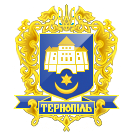 Тернопільська міська радасьомого скликанняПротокол позачергової сорокової сесії міської ради11 листопада 2019 рокуЗал засідань міської радим.ТернопільРеєстрація14:05Присутні: Балук Л.І., Бич П.Д., Болєщук П.М., Газилишин А.Б., Генсерук В.А., Гринда В.П., Грицишин А.А., Зелінка Н.В., Зінь І.Ф., Климчук О.А., Козбур М.Р., Костюк І.В., Ландяк П.Д., Лупак С.М., Місько В.В., Надал С.В., Нитка О.Б., Півторак С.Р., Поврозник П.І., Прокопів Л.А., Редьква Н.М., Серетний Т.І., Сиротюк М.М., Смакоуз Ю.Г., Стукало А.В., Ткаченко А.М., Торожнюк Р.В., Шкула А.П., Шморгай О.В., Штопко Ю.В., Шумада В.В., Яциковська О.Б.Відсутні: Артимович А.І., Баб'юк М.П., Білан Т.Б., Бліхар В.В., Гевко Г.О., Ібрагімов М.Р., Ляхович Р.М., Паньків Н.М., Турецька Н.І.,  Шараськіна В.А., Шоломейчук Н.В..Список депутатів, які взяли участь в роботі позачергової сорокової сесії міської ради 11.11.2019р. згідно з електронною системою голосування "ВІЧЕ" додається на 1 арк. (всього - 33 депутати): Балук Л.І., Бич П.Д., Болєщук П.М., Газилишин А.Б., Гевко Г.О., Генсерук В.А., Гринда В.П., Грицишин А.А., Зелінка Н.В., Зінь І.Ф., Климчук О.А., Козбур М.Р., Костюк І.В., Ландяк П.Д., Лупак С.М., Місько В.В., Надал С.В., Нитка О.Б., Півторак С.Р., Поврозник П.І., Прокопів Л.А., Редьква Н.М., Серетний Т.І., Сиротюк М.М., Смакоуз Ю.Г., Стукало А.В., Ткаченко А.М., Торожнюк Р.В., Шкула А.П., Шморгай О.В., Штопко Ю.В., Шумада В.В., Яциковська О.Б.Відсутні: Артимович А.І., Баб'юк М.П., Білан Т.Б., Бліхар В.В., Ібрагімов М.Р., Ляхович Р.М., Паньків Н.М., Турецька Н.І.,  Шараськіна В.А., Шоломейчук Н.В.Запрошені: представники ЗМІ (реєстрація додається).Вів сесію міський голова С.В.Надал. Слухали:	Про затвердження порядку денного позачергової сорокової сесії міської ради.Інформував:	Надал С.В.Результати голосування за затвердження порядку денного позачергової сорокової сесії міської ради: за – 33, проти – 0, утримались – 0. Рішення прийнято.Вирішили:	Затвердити порядок денний позачергової сорокової сесії міської ради:Порядок денний засідання:Слухали:	Про звернення  щодо  фінансового забезпечення  потреб  мешканців Тернопільської міської територіальної громади   на  2020 рікДоповідала:	Н.П.КучерВиступили:	С.В.Надал, Н.В.Зелінка.Результати голосування: За – 33, проти-0, утримались-0. Рішення прийнято.Вирішили:	Рішення № 7/п40/1 додається.Слухали:	Про депутатський запит Ю.В.Штопка.Доповідав:	Ю.В.ШтопкоРезультати голосування: За- 33, проти-0, утримались-0. Рішення прийнято.Вирішили:	Рішення № 7/ п40/2 додається.Сесія завершила роботу.Міський голова						С.В.Надал Секретар ради						В.В. ШумадаНедожогіна Ірина Сергіївна 40-41-26№п/пНазва проекту рішенняРозробникПро звернення  щодо  фінансового забезпечення  потреб  мешканців Тернопільської міської територіальної громади   на  2020 рікН.П.Кучер